Перечень олимпиад и конкурсов по функциональной грамотностиIII Всероссийская командная олимпиада по функциональной грамотности для школьников и их педагогов-наставниковhttps://olimpiada.prosv.ru/ 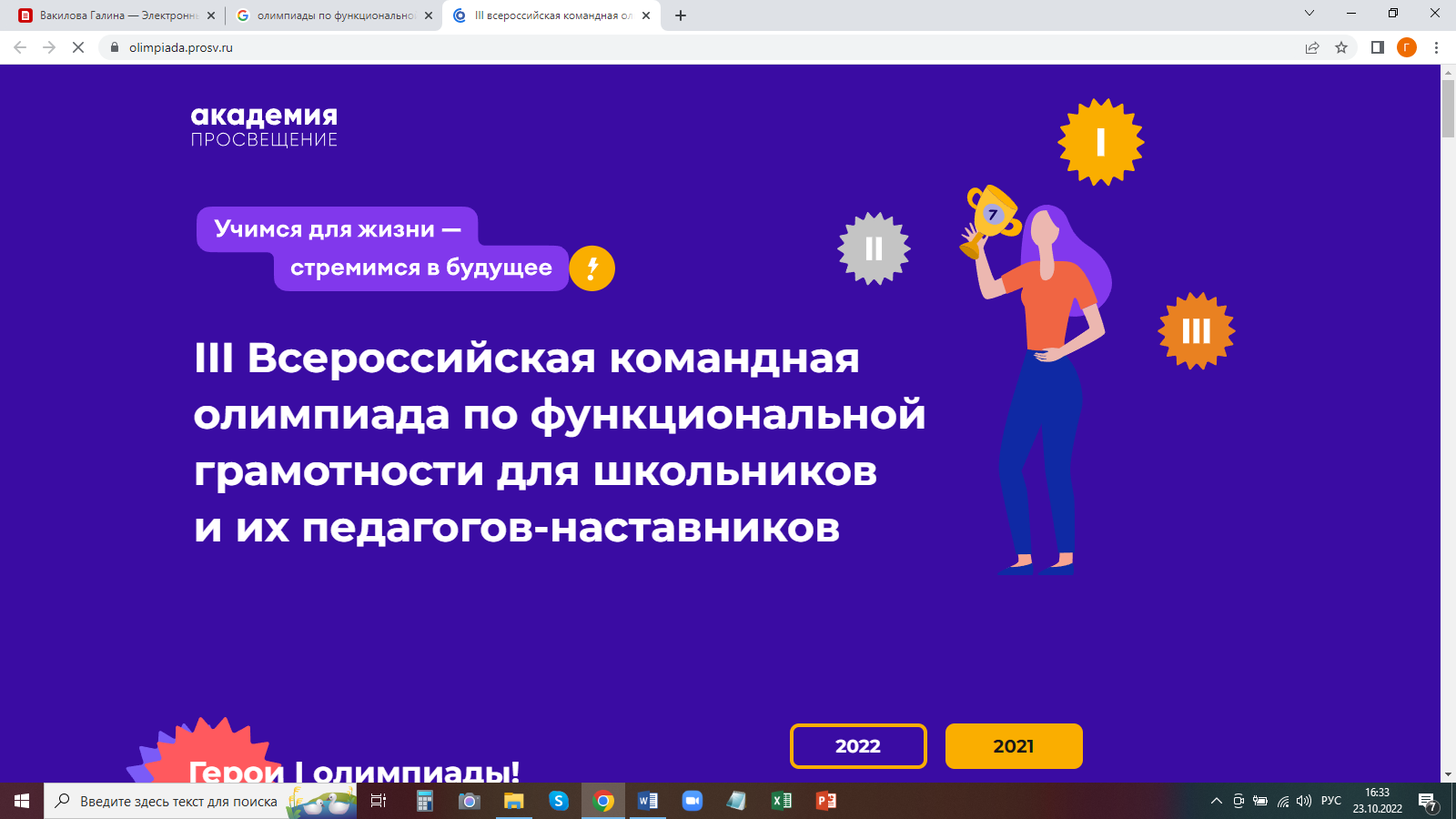 Московская олимпиада по функциональной грамотности для восьмиклассниковhttps://olimpiada.ru/activity/5771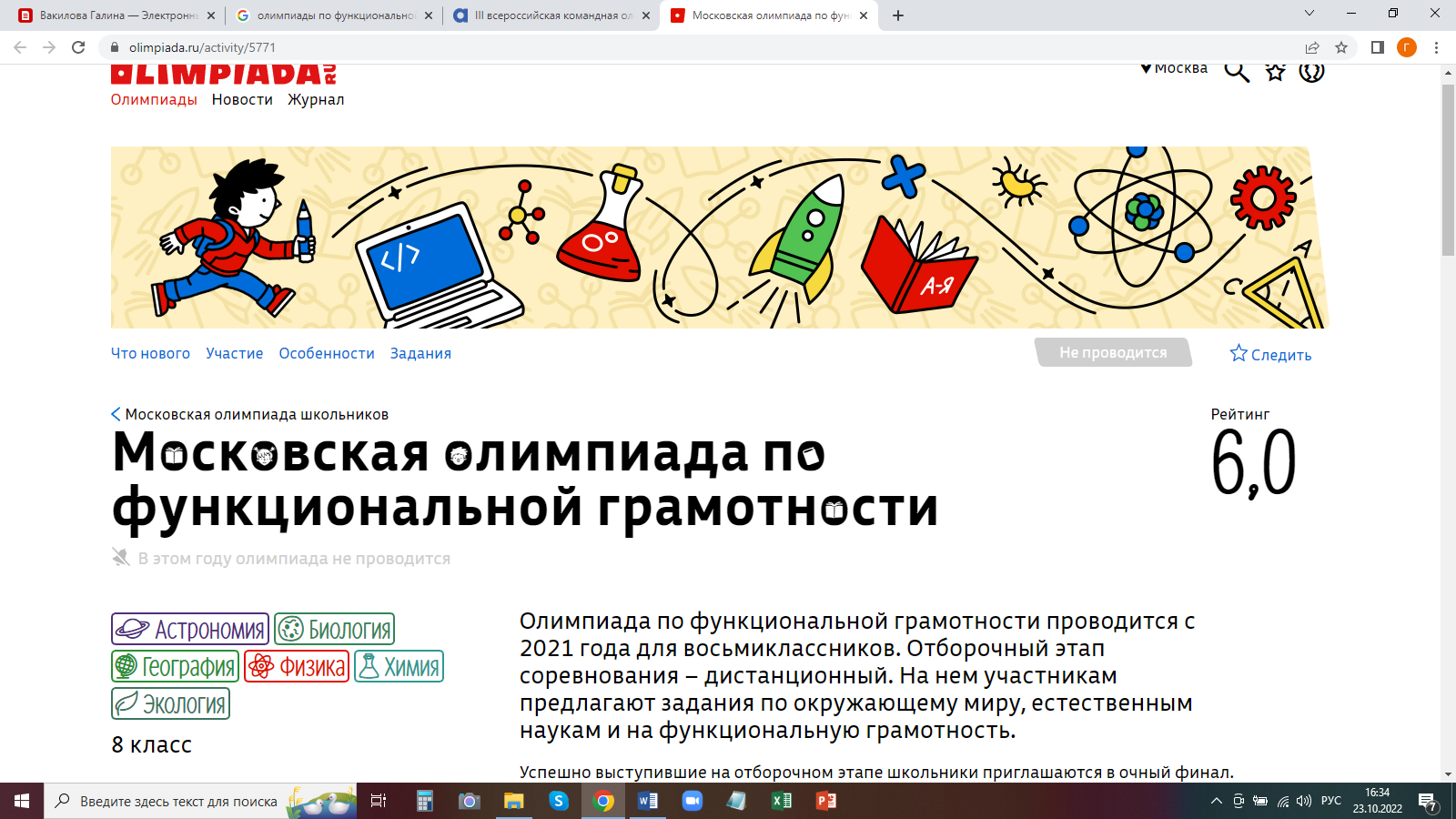 